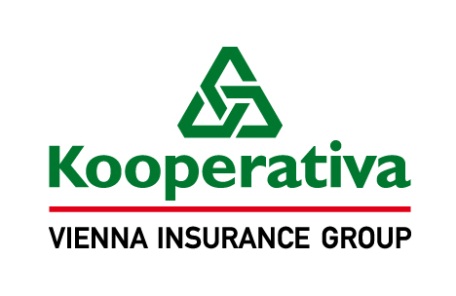 Dodatek č. 1k pojistné smlouvě č. 7721136802Úsek pojištění hospodářských rizikKooperativa pojišťovna, a.s., Vienna Insurance Groupse sídlem Praha 8, Pobřežní 665/21, PSČ 186 00, Česká republika IČO: 47116617 zapsaná v obchodním rejstříku u Městského soudu v Praze, sp. zn. B 1897(dále jen „pojistitel“)zastoupený na základě zmocnění níže podepsanými osobami Pracoviště: Kooperativa pojišťovna, a.s., Vienna Insurance Group, Pobřežní 665/21, Praha 8, PSČ 186 00aČeská podnikatelská pojišťovna, a.s., Vienna Insurance Groupse sídlem Praha 8, Pobřežní 665/23, PSČ 186 00, Česká republikaIČO: 63998530zapsaná v obchodním rejstříku vedeném Městským soudem v Praze, sp. zn. B 3433(dále jen „pojistitel“)zastoupený na základě zmocnění níže podepsanými osobamiaVojenský technický ústav, s.p.se sídlem: Praha 9, Mladoboleslavská 944, PSČ 197 00, Česká republikaIČO: 24272523zapsaný(á) v obchodním rejstříku u Městského soudu v Praze, sp. zn. A75859(dále jen „pojistník“)Zastoupený níže podepsanými osobamiKorespondenční adresa pojistníka je totožná s výše uvedenou adresou pojistníka.uzavírají ve smyslu zákona č. 89/2012 Sb., občanského zákoníku, tento dodatek, který spolu s výše uvedenou pojistnou smlouvou, pojistnými podmínkami pojistitele a přílohami, na které se pojistná smlouva (ve znění tohoto dodatku) odvolává, tvoří nedílný celek.Výše uvedená pojistná smlouva (včetně výše uvedených údajů o výše uvedených subjektech) se mění takto:Na základě tohoto dodatku dochází k prodloužení pojistné doby výše uvedené pojistné smlouvy o jeden pojistný rok, tzn. od 9. 10. 2021 do 8. 10. 2022. Článek III. (Výše a způsob placení pojistného) se doplňuje o předpis pojistného za pojistnou dobu v době od 9. 10. 2021 do 8. 10. 2022.Pojistné za sjednanou dobu pojištění od 9. 10. 2021 do 8. 10. 2022 činí 292 600 Kč. Pojistné je splatné k datům a částkách takto:datum:	částka:25. 10. 2021	146 300 Kč9. 4. 2022	146 300 Kč.Pojistník je povinen uhradit pojistné v uvedené výši na účet pojistitele č.úxxxxxxxxxxxx vedený u České spořitelny, a.s. variabilní symbol: číslo pojistné smlouvy.Na konci článku VII. (Prohlášení pojistníka, registr smluv, zpracování osobních údajů) se doplňuje tato věta: Pojistník prohlašuje, že jeho prohlášení/potvrzení učiněná v pojistné smlouvě ve znění předchozích dodatků jsou aktuální, nadále platná a vztahují se i k tomuto dodatku.Článek VIII. (Závěrečná ustanovení) nově zní:Článek VIII.
Závěrečná ustanoveníNení-li ujednáno jinak, je pojistnou dobou doba od 9. 10. 2020 (počátek pojištění) do 8. 10. 2022 (konec pojištění).Počátek změn provedených tímto dodatkem: 9. 10. 2021.Je-li tento dodatek uzavřen po datu uvedeném jako počátek změn provedených tímto dodatkem, vztahují se tímto dodatkem provedené změny a případná tímto dodatkem sjednaná nová pojištění i na dobu od data uvedeného jako počátek změn provedených tímto dodatkem do uzavření tohoto dodatku; pojistitel však v rozsahu těchto provedených změn nebo případných nových pojištění není povinen poskytnout plnění, pokud pojistník a/nebo pojištěný a/nebo oprávněná osoba a/nebo jiná osoba, která uplatňuje právo na plnění pojistitele, v době uzavření tohoto dodatku věděl(a) nebo s přihlédnutím ke všem okolnostem mohl(a) vědět, že již nastala skutečnost, která by se mohla stát důvodem vzniku práva na plnění pojistitele v rozsahu změn provedených tímto dodatkem nebo případných tímto dodatkem sjednaných nových pojištění, vyjma takových skutečností, které již byly pojistiteli jakoukoli z výše uvedených osob oznámeny před odesláním návrhu pojistitele na uzavření tohoto dodatku. Odpověď pojistníka na návrh pojistitele na uzavření tohoto dodatku (dále jen „nabídka“) s dodatkem nebo odchylkou od nabídky se nepovažuje za její přijetí, a to ani v případě, že se takovou odchylkou podstatně nemění podmínky nabídky.Ujednává se, že tento dodatek musí být uzavřen pouze v písemné formě, a to i v případě, že je pojištění tímto dodatkem ujednáno na pojistnou dobu kratší než jeden rok. Tento dodatek může být měněn pouze písemnou formou.Subjektem věcně příslušným k mimosoudnímu řešení spotřebitelských sporů z tohoto pojištění je Česká obchodní inspekce, Štěpánská 567/15, 120 00 Praha 2, www.coi.cz.Pojistník obdrží jeden stejnopis, vedoucí pojistitel dva stejnopisy a pojistitel obdrží 1 stejnopis tohoto dodatku k pojistné smlouvě. Tento dodatek obsahuje 3 strany, k pojistné smlouvě ve znění tohoto dodatku náleží 1 příloha, která není fyzicky přiložena k tomuto dodatku. Součástí pojistné smlouvy ve znění tohoto dodatku jsou pojistné podmínky pojistitele uvedené v čl. I. této pojistné smlouvy ve znění tohoto dodatku.	Výčet příloh: příloha č. 1 – kopie výpisu z obchodního rejstříku pojištěnéhoZa pojistitele – Kooperativa pojišťovna, a.s., Vienna Insurance GroupV Praze dne 8. 10. 2021	……………….……………………	.………………………………Za pojistitele – Česká podnikatelská pojišťovna, a.s., Vienna Insurance GroupV Praze dne 8. 10. 2021	……………….……………………	.………………………………Za pojistníkaV Praze dne 8. 10. 2021				        …...………………………………         	.………………………………Pojistnou smlouvu vypracoval: xxxxxxxxxxxxxxx